ФЕДЕРАЛЬНОЕ АГЕНТСТВО ЖЕЛЕЗНОДОРОЖНОГО ТРАНСПОРТАФедеральное государственное бюджетное образовательное учреждение высшего образования«Петербургский государственный университет путей сообщения Императора Александра I»(ФГБОУ ВО ПГУПС)Кафедра «Информационные и вычислительные системы»РАБОЧАЯ ПРОГРАММАдисциплины«АЛГЕБРА ЛОГИКИ И ОСНОВЫ ЦИФРОВЫХ АВТОМАТОВ» (Б1.В.ОД.7)для специальности 10.05.03 «Информационная безопасность автоматизированных систем» по специализации «Информационная безопасность автоматизированных систем на транспорте»Форма обучения – очнаяСанкт-Петербург2017Рабочая программа рассмотрена и обсуждена на заседании кафедры«Информационные и вычислительные системы»Протокол № __ от «___» ___________ 201  г.Программа актуализирована и продлена на 201__/201__ учебный год (приложение).Рабочая программа рассмотрена и обсуждена на заседании кафедры«Информационные и вычислительные системы»Протокол № __ от «___» ___________ 201   г.Программа актуализирована и продлена на 201__/201__ учебный год (приложение).Рабочая программа рассмотрена и обсуждена на заседании кафедры«Информационные и вычислительные системы»Протокол № __ от «___» __________ 201   г.Программа актуализирована и продлена на 201__/201__ учебный год (приложение).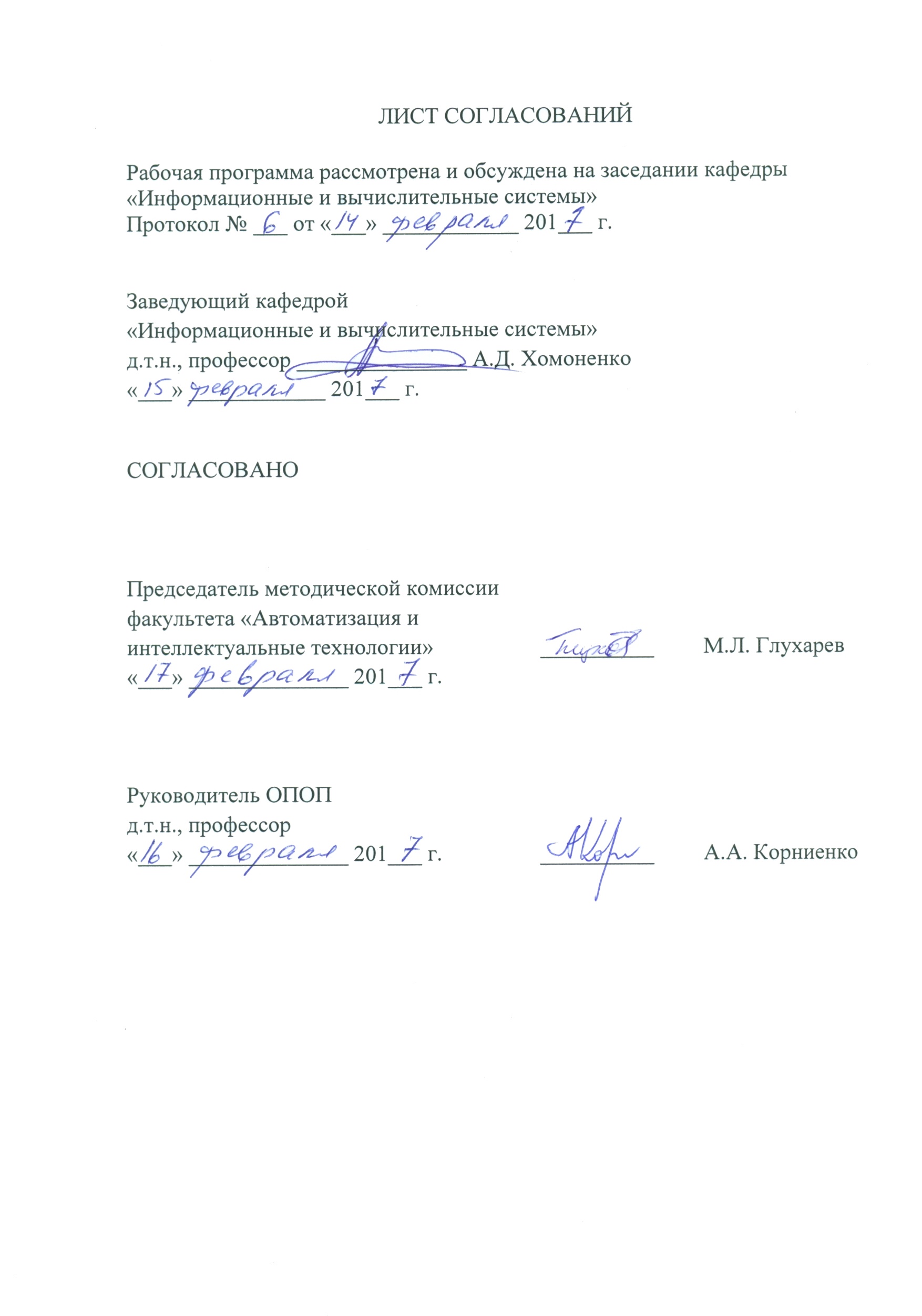 Цель и задачи дисциплины. Рабочая программа составлена в соответствии с ФГОС ВО, утвержденным «01» декабря 2016 г., приказ № 1509 по специальности 10.05.03 «Информационная безопасность автоматизированных систем», по дисциплине «Алгебра логики и основы цифровых автоматов».Целью изучения дисциплины «Алгебра логики и основы цифровых автоматов» является получение теоретических и практических навыков по вопросам использования алгебры логики для логического проектирования цифровых устройств криптографической защиты информации.Для достижения поставленной цели решаются следующие задачи: изучение основных законов алгебры логики;изучение основ булевой алгебры;изучение методов и алгоритмов минимизации булевых функций; изучение основ приложений алгебры логики к решению технических задач.Перечень планируемых результатов обучения по дисциплине, соотнесенных с планируемыми результатами освоения основной образовательной программыПланируемыми результатами обучения по дисциплине являются: приобретение знаний, умений, навыков и/или опыта деятельности.В результате освоения дисциплины обучающийся должен:ЗНАТЬ:алгебру логики;методы и алгоритмы минимизации логических выражений.УМЕТЬ:формировать совершенные дизъюнктивные и конъюнктивные нормальные формы по таблице истинности логической функции; уметь минимизировать нормальные формы;преобразовывать минимальные формы в базис И-НЕ;строить на основе логических выражений функциональные схемы устройств.ВЛАДЕТЬ:- навыками разработки комбинационных логических схем. Изучение дисциплины направлено на формирование следующих компетенций:способностью корректно применять при решении профессиональных задач соответствующий математический аппарат алгебры, геометрии, дискретной математики, математического анализа, теории вероятностей, математической статистики, математической логики, теории алгоритмов, теории информации, в том числе с использованием вычислительной техники (ОПК-2);способность применять знания в области электроники и схемотехники, технологий, методов и языков программирования, технологий связи и передачи данных при разработке программно-аппаратных компонентов защищенных автоматизированных систем в сфере профессиональной деятельности (ПК-10).Область профессиональной деятельности обучающихся, освоивших данную дисциплину, приведена в п. 2.1 ОПОП.Объекты профессиональной деятельности обучающихся, освоивших данную дисциплину, приведены в п. 2.2 ОПОП.3.Место дисциплины в структуре общеобразовательной программыДисциплина «Алгебра логики и основы цифровых автоматов» (Б1.В.ОД.7) относится к вариативной  части и является обязательной дисциплиной обучающегося. 4. Объем дисциплины и виды учебной работы5. Содержание и структура дисциплины5.1 Содержание дисциплины5.2. Разделы дисциплины и виды занятий6. Перечень учебно-методического обеспечения для самостоятельной работы обучающихся по дисциплине7. Фонд оценочных средств для проведения текущего контроля успеваемости и промежуточной аттестации обучающихся по дисциплинеФонд оценочных средств по дисциплине «Алгебра логики и основы цифровых автоматов» является неотъемлемой частью рабочей программы и представлен отдельным документом, рассмотренным на заседании кафедры «Информационные и вычислительные системы» и утвержденным заведующим кафедрой.8. Перечень основной и дополнительной учебной литературы, нормативно-правовой документации и других изданий, необходимых для освоения дисциплины8.1 Перечень основной учебной литературы, необходимой для освоения дисциплиныГринченков Д.В., Потоцкий С.И. Математическая логика и теория алгоритмов для программистов. - М.:  КНОРУС, 2010. – 475с. Колдаев В.Д. Основы логического проектирования. - М.: ИНФРА, 2011. – 674с.           3.   Лихтарников Л.М. Сукачева Т.Г. Математическая логика. – «Лань»,  2012, - 284с.8.2 Перечень дополнительной учебной литературы, необходимой для освоения дисциплины            1. Самофалов А.Н., Романкевич А.Н. Прикладная теория цифровых автоматов. –М.:  1987. – 467с.            2.  Поспелов Д.А. Логические методы анализа и синтеза схем. -М.: «Энергия», 1974 – 368с.           3. Ефимова Р.С. Индивидуальные задания по дисциплине «Алгебра   логики». Методические указания – ПГУПС, 2003 – 18с.8.3 Перечень нормативно-правовой документации, необходимой для освоения дисциплины1. Ефимова Р.С. Индивидуальные задания по дисциплине «Алгебра  логики». Методические указания – ПГУПС, 2003 – 18с.8.4 Другие издания, необходимые для освоения дисциплиныДругие издания, необходимые, для изучения дисциплины, не требуются.10. Методические указания для обучающихся по освоению дисциплиныПорядок изучения дисциплины следующий:Освоение разделов дисциплины производится в порядке, приведенном в разделе 5 «Содержание и структура дисциплины». Обучающийся должен освоить все разделы дисциплины с помощью учебно-методического обеспечения, приведенного в разделах 6, 8 и 9 рабочей программы. Для формирования компетенций обучающийся должен представить выполненные типовые контрольные задания или иные материалы, необходимые для оценки знаний, умений, навыков и (или) опыта деятельности, предусмотренные текущим контролем (см. фонд оценочных средств по дисциплине).По итогам текущего контроля по дисциплине, обучающийся должен пройти промежуточную аттестацию (см. фонд оценочных средств по дисциплине).11. Перечень информационных технологий, используемых при осуществлении образовательного процесса по дисциплине, включая перечень программного обеспечения и информационных справочных системПеречень информационных технологий, используемых при осуществлении образовательного процесса по дисциплине «Основы управленческой деятельности»:технические средства - персональные компьютеры, проектор; методы обучения с использованием информационных технологий: компьютерные практические занятия.перечень Интернет-сервисов и электронных ресурсов: поисковые системы, электронная почта, электронные учебные и учебно-методические материалы.Кафедра «Информационные и вычислительные системы» обеспечена необходимым комплектом лицензионного программного обеспечения: -      Microsoft Windows 7;Microsoft Word 2010;Microsoft Excel 2010;Microsoft PowerPoint 2010.12.  Описание материально-технической базы, необходимой для осуществления образовательного процесса по дисциплинеМатериально-техническая база обеспечивает проведение всех видов учебных занятий, предусмотренных учебным планом по данной специальности и соответствует действиующим санитарным и противопожарным нормам и правилам.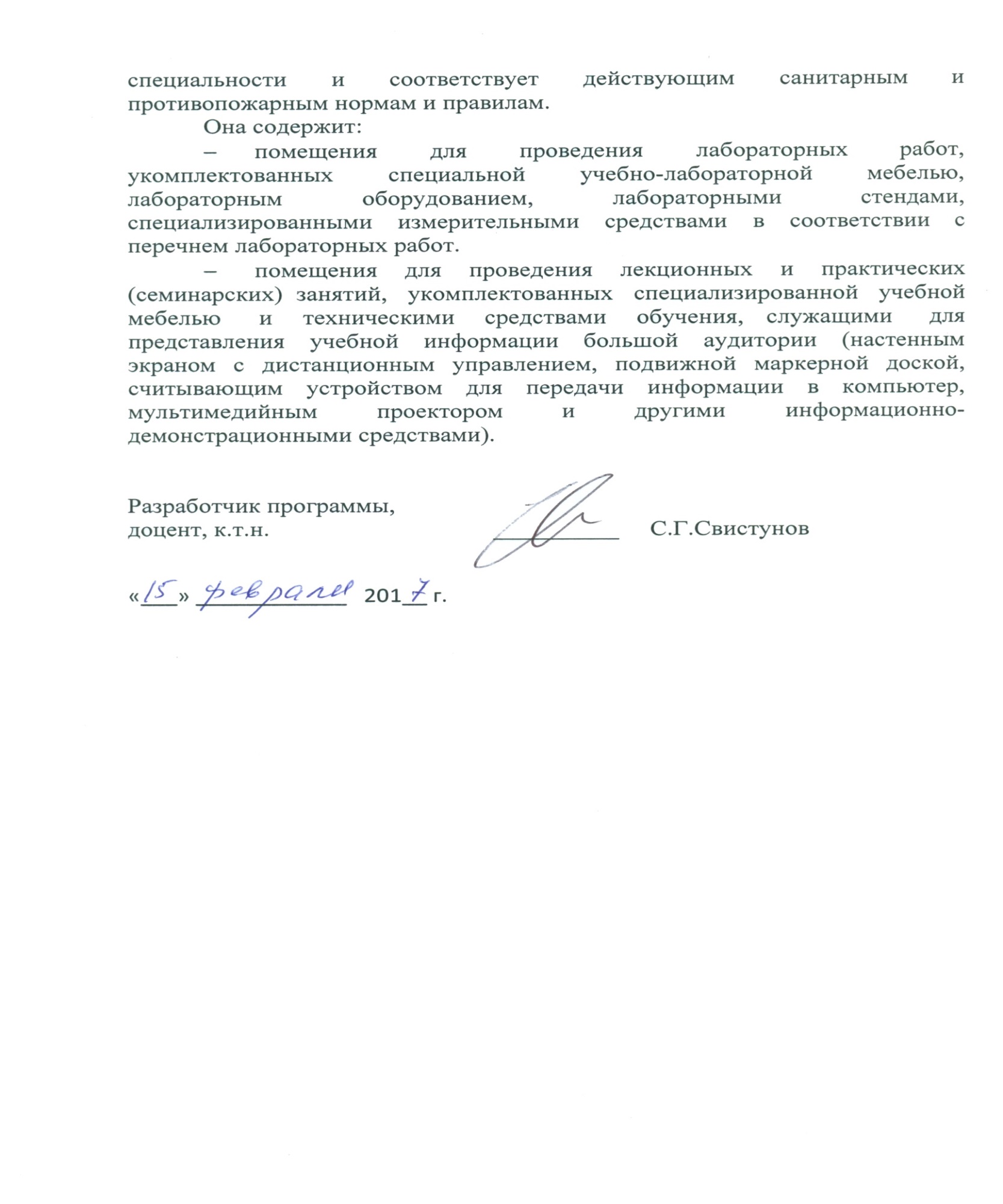 Заведующий кафедрой «Информационные и вычислительные системы»                                                                                                                                                д.т.н., профессор _______________ А.Д. Хомоненко«___» ___________ 201   г.Заведующий кафедрой «Информационные и вычислительные системы»                                                                                                                                                д.т.н., профессор _______________ А.Д. Хомоненко«___» ___________ 201 __ г.Заведующий кафедрой «Информационные и вычислительные системы»                                                                                                                                                д.т.н., профессор _______________ А.Д. Хомоненко«___» ___________ 201 __ г.Вид учебной работыВид учебной работыВсего часовсеместрВид учебной работыВид учебной работыВсего часов2Контактная работа (по  видам учебных занятий)В том числе: - лекции (Л) - практические занятия (ПЗ)Контактная работа (по  видам учебных занятий)В том числе: - лекции (Л) - практические занятия (ПЗ)501634501634Самостоятельная работа  (СРС)2222Форма  контроля знаний      ЗачетОбщая трудоемкость час/з.е72/272/2№п/пНаименование раздела дисциплиныСодержание раздела1231Раздел 1. Введение 1.1. Алгебра логики   как составная часть математической логики. 1.2. Значение алгебры логики и ее применение в науке и технике.1.3. История развития алгебры логики.2Раздел 2. Понятие высказывания.2.1. Простое высказывание.2.2. Истина и ложь. Составное высказывание.2.3. Обозначение высказываний.3Раздел 3. Логические операции над высказываниями.3.1. Основные логические операции. 3.2. Определение логических операций: отрицание, конъюнкция, дизъюнкция, импликация, эквивалентность.3.3. Формулы алгебры логики. Таблицы истинности. Определение равносильности формул алгебры логики. Основные равносильности. Равносильности, выражающие одни логические операции через другие. Равносильности, выражающие основные законы алгебры логики.4Раздел 4. Аксиомы булевой алгебры.4.1. Коммутативные, ассоциативные, дистрибутивные законы булевой алгебры. Законы: идемпотентности, двойного отрицания, де-Моргана, поглощения.4.2. Интерпретации булевой алгебры.5Раздел 5.Функции алгебры логики.5.1. Определение функции алгебры логики. 5.2. Теорема о числе функций алгебры логики от n переменных.5.3. Функции от одной и двух переменных.5.4. Представление произвольной функции алгебры логики в виде формул алгебры логики.6Раздел 6. Закон двойственности.6.1. Определение двойственных формул алгебры логики.6.2. Лемма о двойственных формулах. 6.3.Теорема о равносильности логических формул.7Раздел 7.Дизъюнктивные и конъюнктивные нормальные формы.7.1. Определение элементарной конъюнкции. 7.2. Определение дизъюнктивной нормальной формы.7.3. Построение дизъюнктивной нормальной формы по таблице истинности. Совершенная дизъюнктивная нормальная форма.7.4. Определение элементарной дизъюнкции. 7.5. Конъюнктивная нормальная форма. 7.6. Совершенная конъюнктивная нормальная форма. Построение совершенной  конъюнктивной нормальной формы.7.7. Конституанты единицы и нуля.7.8. Применение алгебры логики для анализа и синтеза переключательных схем.8Раздел 8.Расчетный метод минимизации булевых функций дизъюнктивных нормальных форм.8.1. Определение импликанты.8.2. Определение простой импликанты.8.3. Теорема о представлении логической функции в виде дизъюнкции всех своих простых импликант.8.4. Сокращенные, тупиковые и минимальные дизъюнктивные нормальные формы.  8.3. Удаление лишних импликант из сокращенной дизъюнктивной нормальной формы.9Раздел 9.Метод Квайна.9.1. Построение импликантной матрицы Квайна.9.2. Нахожденые тупиковых дизъюнктивных нормальных форм по матрице Квайна.9.2. Метод Квайна-МакКласски.9.3. Метод Петрика.9.4 Метод Блейка-Порецкого.10Раздел 10.Метод диаграмм Вейча-Карно.10.1. Диаграммы Вейча-Карно для 2-х, 3-х и 4-х переменных.10.2. Примеры минимизации дизъюнктивных нормальных форм с использованием диаграмм Вейча-Карно.11Раздел 11.Минимизация конъюнктивных нормальных форм.11.1. Метод Квайна-МакКласски.11.2. Метод диаграмм Вейча-Карно.11.3. Примеры минимизации конъюнктивных нормальных форм.12Раздел 12.Минимизация частично-определенных булевых функций.12.1. Использование диаграмм Вейча-Карно для минимизации частично-определенных булевых функций.12.2 . Примеры использования диаграмм Вейча-Карно.13Раздел 13. Минимизация логических функций в базисах И-НЕ, ИЛИ-НЕ.13.1. Определение логических операций: стрелка Пирса, штрих Шеффера.13.2.Преобразование минимальной конъюнктивной нормальной формы в функцию в базисе стрелка Пирса.13.3.Преобразование минимальной дизъюнктивной нормальной формы в функцию в базисе штрих Шеффера.14Раздел 14.Общие сведения о цифровых автоматах.14.1.Понятие о конечном автомате. Функции переходов и выходов.14.2. Автоматы Мили и Мура.14.3. Задание автомата в виде таблицы переходов и выходов. 14.4.Двоичное кодирование внутренних состояний автомата, входных и выходных сигналов.15Раздел 15.	Элементы памяти автомата.15.1.Триггер, как автомат с двумя устойчивыми состояниями.15.2.D-триггер.        15.3.Т-триггер.15.4.R-S-триггер.     15.5.J-K-триггер.16Раздел 16.Структурные схемы цифровых автоматов.16.1. Структурная схема автомата Мура.16.2. Структурная схема автомата Мили.17Раздел 17.Построение булевых функций возбуждения и выходов автомата.Раздел 17.17.1. Определение функций возбуждения для каждого элемента памяти.17.2. Определение функций выходов автомата.17.3. Пример синтеза функциональной схемы цифрового автомата.№ п/пНаименование раздела дисциплиныЛПЗСРС1Раздел 1.Введение. Раздел 2. Понятие высказывания. Раздел 3. Логические операции над высказываниями.2432Раздел 4. Аксиомы булевой алгебры. Раздел 5.Функции алгебры логики.2423Раздел 6. Закон двойственности. Раздел 7.Дизъюнктивные и конъюнктивные нормальные формы.2424Раздел 8. Расчетный метод минимизации булевых функций дизъюнктивных нормальных форм.2425Раздел 9. Метод Квайна. Раздел 10. Метод диаграмм Вейча-Карно.2426Раздел 11. Минимизация конъюнктивных нормальных форм.2227Раздел 12. Минимизация частично-определенных булевых функций. Раздел 13. Минимизация логических функций в базисах И-НЕ, ИЛИ-НЕ. 2438Раздел 14. Общие сведения о цифровых автоматах. Раздел 15. Элементы памяти автомата.2439Раздел 16. Структурные схемы цифровых автоматов. Раздел 17. Построение булевых функций возбуждения и выходов автомата.243ИТОГО163422№п/пНаименование разделаПеречень учебно-методического обеспечения1Раздел 1. Введение Конспект лекций. 1. Свистунов С.Г.  Гринченков Д.В., Потоцкий С.И. Математическая логика и теория алгоритмов для программистов. - М.:  КНОРУС, 2010. – 475с. 2. Колдаев В.Д. Основы логического проектирования. - М.: ИНФРА, 2011. – 674с.3.  Лихтарников Л.М. Сукачева Т.Г. Математическая логика. – «Лань»,  2012, - 284с.4.  Самофалов А.Н., Романкевич А.Н. Прикладная теория цифровых автоматов. –М.:  1987. – 467с.5.  Поспелов Д.А. Логические методы анализа и синтеза схем. -М.: «Энергия», 1974 – 368с.6.  Ефимова Р.С. Индивидуальные задания по дисциплине «Алгебра логики». Методические указания – ПГУПС, 2003 – 18с. 2Раздел 2. Понятие высказывания.Конспект лекций. 1. Свистунов С.Г.  Гринченков Д.В., Потоцкий С.И. Математическая логика и теория алгоритмов для программистов. - М.:  КНОРУС, 2010. – 475с. 2. Колдаев В.Д. Основы логического проектирования. - М.: ИНФРА, 2011. – 674с.3.  Лихтарников Л.М. Сукачева Т.Г. Математическая логика. – «Лань»,  2012, - 284с.4.  Самофалов А.Н., Романкевич А.Н. Прикладная теория цифровых автоматов. –М.:  1987. – 467с.5.  Поспелов Д.А. Логические методы анализа и синтеза схем. -М.: «Энергия», 1974 – 368с.6.  Ефимова Р.С. Индивидуальные задания по дисциплине «Алгебра логики». Методические указания – ПГУПС, 2003 – 18с. 3Раздел 3. Логические операции над высказываниями.Конспект лекций. 1. Свистунов С.Г.  Гринченков Д.В., Потоцкий С.И. Математическая логика и теория алгоритмов для программистов. - М.:  КНОРУС, 2010. – 475с. 2. Колдаев В.Д. Основы логического проектирования. - М.: ИНФРА, 2011. – 674с.3.  Лихтарников Л.М. Сукачева Т.Г. Математическая логика. – «Лань»,  2012, - 284с.4.  Самофалов А.Н., Романкевич А.Н. Прикладная теория цифровых автоматов. –М.:  1987. – 467с.5.  Поспелов Д.А. Логические методы анализа и синтеза схем. -М.: «Энергия», 1974 – 368с.6.  Ефимова Р.С. Индивидуальные задания по дисциплине «Алгебра логики». Методические указания – ПГУПС, 2003 – 18с. 4Раздел 4. Аксиомы булевой алгебры.Конспект лекций. 1. Свистунов С.Г.  Гринченков Д.В., Потоцкий С.И. Математическая логика и теория алгоритмов для программистов. - М.:  КНОРУС, 2010. – 475с. 2. Колдаев В.Д. Основы логического проектирования. - М.: ИНФРА, 2011. – 674с.3.  Лихтарников Л.М. Сукачева Т.Г. Математическая логика. – «Лань»,  2012, - 284с.4.  Самофалов А.Н., Романкевич А.Н. Прикладная теория цифровых автоматов. –М.:  1987. – 467с.5.  Поспелов Д.А. Логические методы анализа и синтеза схем. -М.: «Энергия», 1974 – 368с.6.  Ефимова Р.С. Индивидуальные задания по дисциплине «Алгебра логики». Методические указания – ПГУПС, 2003 – 18с. 5Раздел 5. Функции алгебры логики.Конспект лекций. 1. Свистунов С.Г.  Гринченков Д.В., Потоцкий С.И. Математическая логика и теория алгоритмов для программистов. - М.:  КНОРУС, 2010. – 475с. 2. Колдаев В.Д. Основы логического проектирования. - М.: ИНФРА, 2011. – 674с.3.  Лихтарников Л.М. Сукачева Т.Г. Математическая логика. – «Лань»,  2012, - 284с.4.  Самофалов А.Н., Романкевич А.Н. Прикладная теория цифровых автоматов. –М.:  1987. – 467с.5.  Поспелов Д.А. Логические методы анализа и синтеза схем. -М.: «Энергия», 1974 – 368с.6.  Ефимова Р.С. Индивидуальные задания по дисциплине «Алгебра логики». Методические указания – ПГУПС, 2003 – 18с. 6 Раздел 6. Закон двойственности.Конспект лекций. 1. Свистунов С.Г.  Гринченков Д.В., Потоцкий С.И. Математическая логика и теория алгоритмов для программистов. - М.:  КНОРУС, 2010. – 475с. 2. Колдаев В.Д. Основы логического проектирования. - М.: ИНФРА, 2011. – 674с.3.  Лихтарников Л.М. Сукачева Т.Г. Математическая логика. – «Лань»,  2012, - 284с.4.  Самофалов А.Н., Романкевич А.Н. Прикладная теория цифровых автоматов. –М.:  1987. – 467с.5.  Поспелов Д.А. Логические методы анализа и синтеза схем. -М.: «Энергия», 1974 – 368с.6.  Ефимова Р.С. Индивидуальные задания по дисциплине «Алгебра логики». Методические указания – ПГУПС, 2003 – 18с. 7Раздел 7. Дизъюнктивные и конъюнктивные нормальные формы.Конспект лекций. 1. Свистунов С.Г.  Гринченков Д.В., Потоцкий С.И. Математическая логика и теория алгоритмов для программистов. - М.:  КНОРУС, 2010. – 475с. 2. Колдаев В.Д. Основы логического проектирования. - М.: ИНФРА, 2011. – 674с.3.  Лихтарников Л.М. Сукачева Т.Г. Математическая логика. – «Лань»,  2012, - 284с.4.  Самофалов А.Н., Романкевич А.Н. Прикладная теория цифровых автоматов. –М.:  1987. – 467с.5.  Поспелов Д.А. Логические методы анализа и синтеза схем. -М.: «Энергия», 1974 – 368с.6.  Ефимова Р.С. Индивидуальные задания по дисциплине «Алгебра логики». Методические указания – ПГУПС, 2003 – 18с. 8Раздел 8. Расчетный метод минимизации булевых функций дизъюнктивных нормальных форм.Конспект лекций. 1. Свистунов С.Г.  Гринченков Д.В., Потоцкий С.И. Математическая логика и теория алгоритмов для программистов. - М.:  КНОРУС, 2010. – 475с. 2. Колдаев В.Д. Основы логического проектирования. - М.: ИНФРА, 2011. – 674с.3.  Лихтарников Л.М. Сукачева Т.Г. Математическая логика. – «Лань»,  2012, - 284с.4.  Самофалов А.Н., Романкевич А.Н. Прикладная теория цифровых автоматов. –М.:  1987. – 467с.5.  Поспелов Д.А. Логические методы анализа и синтеза схем. -М.: «Энергия», 1974 – 368с.6.  Ефимова Р.С. Индивидуальные задания по дисциплине «Алгебра логики». Методические указания – ПГУПС, 2003 – 18с. 9Раздел 9. Метод Квайна.Конспект лекций. 1. Свистунов С.Г.  Гринченков Д.В., Потоцкий С.И. Математическая логика и теория алгоритмов для программистов. - М.:  КНОРУС, 2010. – 475с. 2. Колдаев В.Д. Основы логического проектирования. - М.: ИНФРА, 2011. – 674с.3.  Лихтарников Л.М. Сукачева Т.Г. Математическая логика. – «Лань»,  2012, - 284с.4.  Самофалов А.Н., Романкевич А.Н. Прикладная теория цифровых автоматов. –М.:  1987. – 467с.5.  Поспелов Д.А. Логические методы анализа и синтеза схем. -М.: «Энергия», 1974 – 368с.6.  Ефимова Р.С. Индивидуальные задания по дисциплине «Алгебра логики». Методические указания – ПГУПС, 2003 – 18с. 10Раздел 10. Метод диаграмм Вейча-Карно.Конспект лекций. 1. Свистунов С.Г.  Гринченков Д.В., Потоцкий С.И. Математическая логика и теория алгоритмов для программистов. - М.:  КНОРУС, 2010. – 475с. 2. Колдаев В.Д. Основы логического проектирования. - М.: ИНФРА, 2011. – 674с.3.  Лихтарников Л.М. Сукачева Т.Г. Математическая логика. – «Лань»,  2012, - 284с.4.  Самофалов А.Н., Романкевич А.Н. Прикладная теория цифровых автоматов. –М.:  1987. – 467с.5.  Поспелов Д.А. Логические методы анализа и синтеза схем. -М.: «Энергия», 1974 – 368с.6.  Ефимова Р.С. Индивидуальные задания по дисциплине «Алгебра логики». Методические указания – ПГУПС, 2003 – 18с. 11Раздел 11.Минимизация конъюнктивных нормальных форм.Конспект лекций. 1. Свистунов С.Г.  Гринченков Д.В., Потоцкий С.И. Математическая логика и теория алгоритмов для программистов. - М.:  КНОРУС, 2010. – 475с. 2. Колдаев В.Д. Основы логического проектирования. - М.: ИНФРА, 2011. – 674с.3.  Лихтарников Л.М. Сукачева Т.Г. Математическая логика. – «Лань»,  2012, - 284с.4.  Самофалов А.Н., Романкевич А.Н. Прикладная теория цифровых автоматов. –М.:  1987. – 467с.5.  Поспелов Д.А. Логические методы анализа и синтеза схем. -М.: «Энергия», 1974 – 368с.6.  Ефимова Р.С. Индивидуальные задания по дисциплине «Алгебра логики». Методические указания – ПГУПС, 2003 – 18с. 12Раздел 12. Минимизация частично-определенных булевых функций.Конспект лекций. 1. Свистунов С.Г.  Гринченков Д.В., Потоцкий С.И. Математическая логика и теория алгоритмов для программистов. - М.:  КНОРУС, 2010. – 475с. 2. Колдаев В.Д. Основы логического проектирования. - М.: ИНФРА, 2011. – 674с.3.  Лихтарников Л.М. Сукачева Т.Г. Математическая логика. – «Лань»,  2012, - 284с.4.  Самофалов А.Н., Романкевич А.Н. Прикладная теория цифровых автоматов. –М.:  1987. – 467с.5.  Поспелов Д.А. Логические методы анализа и синтеза схем. -М.: «Энергия», 1974 – 368с.6.  Ефимова Р.С. Индивидуальные задания по дисциплине «Алгебра логики». Методические указания – ПГУПС, 2003 – 18с. 13Раздел 13. Минимизация логических функций в базисах И-НЕ, ИЛИ-НЕ.Конспект лекций. 1. Свистунов С.Г.  Гринченков Д.В., Потоцкий С.И. Математическая логика и теория алгоритмов для программистов. - М.:  КНОРУС, 2010. – 475с. 2. Колдаев В.Д. Основы логического проектирования. - М.: ИНФРА, 2011. – 674с.3.  Лихтарников Л.М. Сукачева Т.Г. Математическая логика. – «Лань»,  2012, - 284с.4.  Самофалов А.Н., Романкевич А.Н. Прикладная теория цифровых автоматов. –М.:  1987. – 467с.5.  Поспелов Д.А. Логические методы анализа и синтеза схем. -М.: «Энергия», 1974 – 368с.6.  Ефимова Р.С. Индивидуальные задания по дисциплине «Алгебра логики». Методические указания – ПГУПС, 2003 – 18с. 14Раздел 14. Общие сведения о цифровых автоматах.Конспект лекций. 1. Свистунов С.Г.  Гринченков Д.В., Потоцкий С.И. Математическая логика и теория алгоритмов для программистов. - М.:  КНОРУС, 2010. – 475с. 2. Колдаев В.Д. Основы логического проектирования. - М.: ИНФРА, 2011. – 674с.3.  Лихтарников Л.М. Сукачева Т.Г. Математическая логика. – «Лань»,  2012, - 284с.4.  Самофалов А.Н., Романкевич А.Н. Прикладная теория цифровых автоматов. –М.:  1987. – 467с.5.  Поспелов Д.А. Логические методы анализа и синтеза схем. -М.: «Энергия», 1974 – 368с.6.  Ефимова Р.С. Индивидуальные задания по дисциплине «Алгебра логики». Методические указания – ПГУПС, 2003 – 18с. 15Раздел 15.	Элементы памяти автомата.Конспект лекций. 1. Свистунов С.Г.  Гринченков Д.В., Потоцкий С.И. Математическая логика и теория алгоритмов для программистов. - М.:  КНОРУС, 2010. – 475с. 2. Колдаев В.Д. Основы логического проектирования. - М.: ИНФРА, 2011. – 674с.3.  Лихтарников Л.М. Сукачева Т.Г. Математическая логика. – «Лань»,  2012, - 284с.4.  Самофалов А.Н., Романкевич А.Н. Прикладная теория цифровых автоматов. –М.:  1987. – 467с.5.  Поспелов Д.А. Логические методы анализа и синтеза схем. -М.: «Энергия», 1974 – 368с.6.  Ефимова Р.С. Индивидуальные задания по дисциплине «Алгебра логики». Методические указания – ПГУПС, 2003 – 18с. 16Раздел 16. Структурные схемы цифровых автоматов.Конспект лекций. 1. Свистунов С.Г.  Гринченков Д.В., Потоцкий С.И. Математическая логика и теория алгоритмов для программистов. - М.:  КНОРУС, 2010. – 475с. 2. Колдаев В.Д. Основы логического проектирования. - М.: ИНФРА, 2011. – 674с.3.  Лихтарников Л.М. Сукачева Т.Г. Математическая логика. – «Лань»,  2012, - 284с.4.  Самофалов А.Н., Романкевич А.Н. Прикладная теория цифровых автоматов. –М.:  1987. – 467с.5.  Поспелов Д.А. Логические методы анализа и синтеза схем. -М.: «Энергия», 1974 – 368с.6.  Ефимова Р.С. Индивидуальные задания по дисциплине «Алгебра логики». Методические указания – ПГУПС, 2003 – 18с. 17Раздел 17. Построение булевых функций возбуждения и выходов автомата.Конспект лекций. 1. Свистунов С.Г.  Гринченков Д.В., Потоцкий С.И. Математическая логика и теория алгоритмов для программистов. - М.:  КНОРУС, 2010. – 475с. 2. Колдаев В.Д. Основы логического проектирования. - М.: ИНФРА, 2011. – 674с.3.  Лихтарников Л.М. Сукачева Т.Г. Математическая логика. – «Лань»,  2012, - 284с.4.  Самофалов А.Н., Романкевич А.Н. Прикладная теория цифровых автоматов. –М.:  1987. – 467с.5.  Поспелов Д.А. Логические методы анализа и синтеза схем. -М.: «Энергия», 1974 – 368с.6.  Ефимова Р.С. Индивидуальные задания по дисциплине «Алгебра логики». Методические указания – ПГУПС, 2003 – 18с. 